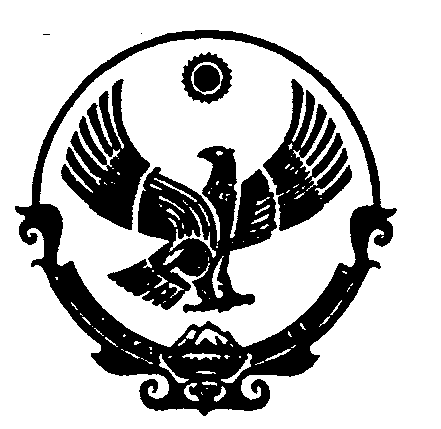 РЕСПУБЛИКА ДАГЕСТАНМУНИЦИПАЛЬНОЕ КАЗЕННОЕ ОБЩЕОБРАЗОВАТЕЛЬНОЕ УЧРЕЖДЕНИЕ «ГАМИЯХСКАЯ СОШ» УПРАВЛЕНИЕ ОБРАЗОВАНИЯ МО НОВОЛАКСКОГО РАЙОНА (НОВОСТРОЙ)__________________________________________________________________________368020 РД, Новолакский район с.Гамиях (Новострой). Тел. 8(909)483-55-52gamiyahsosh@mail.ruПРИКАЗот 15.05.2019г.                                                                                                №404«О проведении родительских собраний по усилению мер безопасности учащихся в летний период»        На основании приказа Министерства образования и науки Республики Дагестан за №06 – 5094/01-18/18 от 18.05.2018г.Приказываю:Классным руководителям в рамках необходимой работы по усилению мер безопасности учащихся в летний период, провести во всех классах онлайн родительские собрания, посвященный безопасному отдыху детей в летний период.Классным руководителям ознакомить родителей с правилами поведения в природной среде, на воде, а также действиям при возникновении или угрозе возникновения чрезвычайных ситуаций .Учителю ОБЖ – Гаргацову Г.Г. уделить особое внимание практической обработке правил поведения на воде, обеспечить апробацию основных положений Концепции преподавания учебного предмета «Основы безопасности жизнедеятельности» в Российской Федерации.Ответственному за школьный сайт выложить информацию о проведенной работе на школьный сайт.Классным руководителям 1-4, 5-10 кл. информацию о проведенных собраниях (обязательно указание даты и места проведения, количество охваченных родителей, детей).Ответственность возложить на заместителя по ВР Курбанову Д.М.                                               Директор МКОУ «Гамияхская СОШ»                                               Надырова П.С.Лист ознакомленияс приказом №341 от 22.05.2019г. «О проведении родительских собраний по усилению мер безопасности учащихся в летний период»                           Учитель ОБЖ – Гаргацов Г.Г.                           Зам. по ВР – Курбанова Д.М.№п/пФ.И.О                                   классного руководителяклассподпись1Шабанова Арина Магомедзагидовна12Магомедова Заира Кунбатаевна23Газиева Замира Магомедовна34Курбанова Айшат Сагидовна45Курбанова Лаура Магомедовна56Курбанова Патимат Омаровна67Гасанова Тути Шахмилаевна78Курбанова Самера Магомедовна89Курбанова Наида Абдулмажидовна910Вельковская Любовь Мееровна1011Муртазалиева Руфия Абдуллаевна11